РЕШЕНИЕ                                                                                                          ЧЕЧИМ18 декабря 2020 года	     № 31-1с. Усть-КоксаОб утверждении порядка предоставления субсидийиз бюджета МО «Усть-Коксинский район» РА бюджетамсельских поселений, входящим в состав МО «Усть-Коксинский район» РА в целях софинансированиярасходных обязательств, возникающих при выполнении полномочий органов местного самоуправления по решению вопросов местного значения   В соответствии со статьей 142, 142.3 Бюджетного кодекса Российской Федерации, Совет депутатов муниципального образования «Усть-Коксинский район» Республики Алтай,         РЕШИЛ :1. Утвердить порядок предоставления субсидий из бюджета МО «Усть-Коксинский район» РА бюджетам сельских поселений, входящим в состав МО «Усть-Коксинский район» РА в целях софинансирования расходных обязательств, возникающих при выполнении  полномочий органов местного самоуправления по решению вопросов местного значения согласно приложению.2. Решение вступает в силу со дня его официального опубликования путем его размещения на официальном сайте Муниципального образования «Усть-Коксинский район» Республики Алтай. Информация о размещении на официальном сайте настоящего Решения подлежит опубликованию в газете «Уймонские вести».Глава МО «Усть-Коксинский район» Республики Алтай                                                О.В. Акимов                            Приложениек  решению Совета депутатовМО «Усть-Коксинский район» РА                                                                                                      от  « 18 » декабря  2020 г. N 31-1Порядок предоставления субсидийиз бюджета МО «Усть-Коксинский район» РА бюджетамсельских поселений, входящим в состав МО «Усть-Коксинский район» РА в целях софинансирования расходных обязательств, возникающихпри выполнении полномочий органов местного самоуправленияпо решению вопросов местного значения1. ОБЩИЕ ПОЛОЖЕНИЯ        1.1 Настоящим Порядком устанавливаются случаи и порядок предоставления субсидий из бюджета МО «Усть-Коксинский район» РА бюджетам сельских поселений, входящим в состав МО «Усть-Коксинский район» РА  в целях софинансирования расходных обязательств, возникающих при выполнении полномочий органов местного самоуправления по решению вопросов местного значения, 2. ЦЕЛЬ ПРЕДОСТАВЛЕНИЯ СУБСИДИИ2.1. Субсидии предоставляются бюджетам поселений в целях софинансирования расходных обязательств сельских поселений, возникающих при выполнении полномочий органов местного самоуправления поселений по решению вопросов местного значения поселений.2.2. Источником финансового обеспечения предоставления субсидий являются средства бюджета МО «Усть-Коксинский район», в том числе за счет средств  республиканского бюджета.3. СЛУЧАИ И УСЛОВИЯ ПРЕДОСТАВЛЕНИЯ СУБСИДИИ        3.1. Субсидии бюджетам поселений предоставляются на  софинансирование выполнения полномочий органов местного самоуправления сельских поселений по оплате труда работников бюджетной сферы.         3.2. Условием предоставления субсидии является: 1) потребность сельского поселения на исполнение расходных обязательств по оплате труда работников бюджетной сферы, подтвержденная расчетом по форме утвержденной, Финансовым управлением Администрации МО «Усть-Коксинский район» РА;2) наличие бюджетных ассигнований в бюджете сельского поселения на исполнение расходного обязательства муниципального образования сельского поселения, софинансирование которого осуществляется из бюджета МО «Усть-Коксинский район», в размере не менее 1 процента.         3.3. Главным распорядителем бюджетных ассигнований, предоставляемых в соответствии с настоящим Решением является Финансовое управление Администрации МО «Усть-Коксинский район» РА.         3.4. Распределение субсидий бюджетам сельских поселений МО «Усть-Коксинский район» утверждается решением Совета депутатов МО «Усть-Коксинский район» о бюджете на очередной финансовый год и плановый период.4. ПОРЯДОК ПРЕДОСТАВЛЕНИЯ СУБСИДИИ4.1. Предоставление субсидий осуществляется на основании соглашения, заключенного между Финансовым управлением Администрации МО «Усть-Коксинский район» РА и соответствующим сельским поселением.4.2. Обязательными условиями, включаемыми в Соглашение являются:- наименование сторон;- целевое назначение предоставляемых субсидий; - условия их предоставления и расходования;- объем бюджетных ассигнований, предусмотренных на предоставление субсидии;- срок перечисления субсидий;-  порядок осуществления контроля за соблюдением условий, установленных для их предоставления и расходования;- сроки и порядок предоставления отчетности об осуществлении расходов, источником финансового обеспечения которых являются субсидии;- порядок возврата неиспользованных остатков и (или) случаи и порядок их использования на те же цели в следующем году;- срок действия Соглашения, устанавливающие основания и порядок прекращения его действия, в том числе досрочного, а также возможность заключения дополнительного Соглашения.Российская  ФедерацияРеспублика АлтайМуниципальное  образование«Усть-Коксинский район»Совет депутатовМО «Усть-Коксинский район»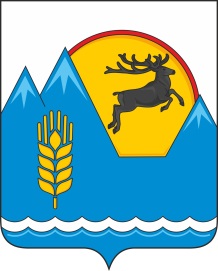 Россия ФедерацияязыАлтай РеспубликаМуниципал тізілмі«Коксуу-Оозы аймак»Депутаттардын аймак Соведи